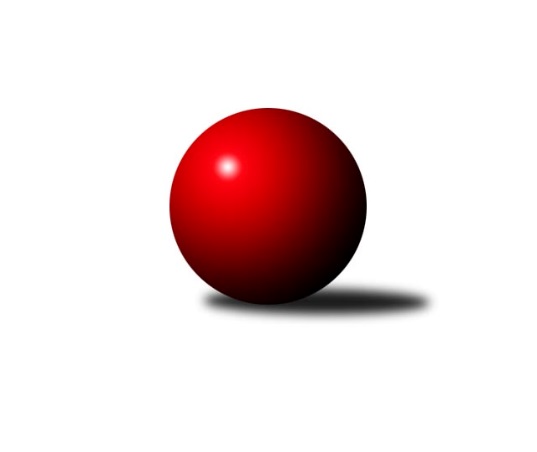 Č.9Ročník 2019/2020	16.7.2024 Okresní přebor - skupina B 2019/2020Statistika 9. kolaTabulka družstev:		družstvo	záp	výh	rem	proh	skore	sety	průměr	body	plné	dorážka	chyby	1.	TJ Kovostroj Děčín B	8	7	1	0	37.0 : 11.0 	(45.5 : 18.5)	1611	15	1124	488	26	2.	Sokol Roudnice n. L.	9	7	0	2	37.0 : 17.0 	(45.0 : 27.0)	1562	14	1100	462	34.2	3.	KO Česká Kamenice B	9	7	0	2	35.5 : 18.5 	(45.0 : 27.0)	1585	14	1128	457	40.6	4.	Sokol Ústí n. L. C	8	4	1	3	31.0 : 17.0 	(36.5 : 27.5)	1534	9	1099	436	45.5	5.	Sokol Ústí n. L. B	8	4	1	3	28.0 : 20.0 	(34.0 : 30.0)	1456	9	1046	410	43.3	6.	TJ Union Děčín	8	4	1	3	26.0 : 22.0 	(32.5 : 31.5)	1519	9	1089	430	47.4	7.	TJ Kovostroj Děčín C	8	4	0	4	28.0 : 20.0 	(39.5 : 24.5)	1548	8	1090	458	39.5	8.	SKK Bohušovice C	8	3	0	5	17.0 : 31.0 	(25.0 : 39.0)	1394	6	1001	393	50.6	9.	ASK Lovosice B	8	2	0	6	16.0 : 32.0 	(22.0 : 42.0)	1454	4	1037	417	44.6	10.	TJ Teplice Letná C	8	1	0	7	9.5 : 38.5 	(21.0 : 43.0)	1494	2	1077	417	46.8	11.	TJ Teplice Letná D	8	0	0	8	5.0 : 43.0 	(14.0 : 50.0)	1370	0	1004	366	57.3Tabulka doma:		družstvo	záp	výh	rem	proh	skore	sety	průměr	body	maximum	minimum	1.	TJ Kovostroj Děčín B	4	4	0	0	20.0 : 4.0 	(25.5 : 6.5)	1642	8	1699	1605	2.	Sokol Ústí n. L. B	5	3	1	1	20.0 : 10.0 	(22.5 : 17.5)	1503	7	1539	1443	3.	Sokol Roudnice n. L.	4	3	0	1	17.0 : 7.0 	(20.0 : 12.0)	1573	6	1596	1538	4.	SKK Bohušovice C	4	3	0	1	14.0 : 10.0 	(19.0 : 13.0)	1539	6	1597	1433	5.	TJ Kovostroj Děčín C	5	3	0	2	20.0 : 10.0 	(28.5 : 11.5)	1536	6	1594	1466	6.	KO Česká Kamenice B	5	3	0	2	17.0 : 13.0 	(25.0 : 15.0)	1589	6	1619	1500	7.	TJ Union Děčín	3	2	1	0	13.0 : 5.0 	(15.5 : 8.5)	1469	5	1514	1427	8.	Sokol Ústí n. L. C	3	2	0	1	14.0 : 4.0 	(17.0 : 7.0)	1533	4	1565	1509	9.	ASK Lovosice B	4	2	0	2	11.0 : 13.0 	(13.0 : 19.0)	1550	4	1593	1497	10.	TJ Teplice Letná C	4	1	0	3	6.5 : 17.5 	(15.0 : 17.0)	1595	2	1658	1525	11.	TJ Teplice Letná D	4	0	0	4	4.0 : 20.0 	(9.0 : 23.0)	1464	0	1542	1350Tabulka venku:		družstvo	záp	výh	rem	proh	skore	sety	průměr	body	maximum	minimum	1.	KO Česká Kamenice B	4	4	0	0	18.5 : 5.5 	(20.0 : 12.0)	1584	8	1713	1510	2.	Sokol Roudnice n. L.	5	4	0	1	20.0 : 10.0 	(25.0 : 15.0)	1560	8	1603	1480	3.	TJ Kovostroj Děčín B	4	3	1	0	17.0 : 7.0 	(20.0 : 12.0)	1611	7	1651	1540	4.	Sokol Ústí n. L. C	5	2	1	2	17.0 : 13.0 	(19.5 : 20.5)	1527	5	1615	1448	5.	TJ Union Děčín	5	2	0	3	13.0 : 17.0 	(17.0 : 23.0)	1529	4	1616	1465	6.	Sokol Ústí n. L. B	3	1	0	2	8.0 : 10.0 	(11.5 : 12.5)	1440	2	1534	1311	7.	TJ Kovostroj Děčín C	3	1	0	2	8.0 : 10.0 	(11.0 : 13.0)	1554	2	1630	1460	8.	ASK Lovosice B	4	0	0	4	5.0 : 19.0 	(9.0 : 23.0)	1441	0	1499	1385	9.	TJ Teplice Letná C	4	0	0	4	3.0 : 21.0 	(6.0 : 26.0)	1461	0	1545	1387	10.	SKK Bohušovice C	4	0	0	4	3.0 : 21.0 	(6.0 : 26.0)	1358	0	1531	1161	11.	TJ Teplice Letná D	4	0	0	4	1.0 : 23.0 	(5.0 : 27.0)	1347	0	1431	1265Tabulka podzimní části:		družstvo	záp	výh	rem	proh	skore	sety	průměr	body	doma	venku	1.	TJ Kovostroj Děčín B	8	7	1	0	37.0 : 11.0 	(45.5 : 18.5)	1611	15 	4 	0 	0 	3 	1 	0	2.	Sokol Roudnice n. L.	9	7	0	2	37.0 : 17.0 	(45.0 : 27.0)	1562	14 	3 	0 	1 	4 	0 	1	3.	KO Česká Kamenice B	9	7	0	2	35.5 : 18.5 	(45.0 : 27.0)	1585	14 	3 	0 	2 	4 	0 	0	4.	Sokol Ústí n. L. C	8	4	1	3	31.0 : 17.0 	(36.5 : 27.5)	1534	9 	2 	0 	1 	2 	1 	2	5.	Sokol Ústí n. L. B	8	4	1	3	28.0 : 20.0 	(34.0 : 30.0)	1456	9 	3 	1 	1 	1 	0 	2	6.	TJ Union Děčín	8	4	1	3	26.0 : 22.0 	(32.5 : 31.5)	1519	9 	2 	1 	0 	2 	0 	3	7.	TJ Kovostroj Děčín C	8	4	0	4	28.0 : 20.0 	(39.5 : 24.5)	1548	8 	3 	0 	2 	1 	0 	2	8.	SKK Bohušovice C	8	3	0	5	17.0 : 31.0 	(25.0 : 39.0)	1394	6 	3 	0 	1 	0 	0 	4	9.	ASK Lovosice B	8	2	0	6	16.0 : 32.0 	(22.0 : 42.0)	1454	4 	2 	0 	2 	0 	0 	4	10.	TJ Teplice Letná C	8	1	0	7	9.5 : 38.5 	(21.0 : 43.0)	1494	2 	1 	0 	3 	0 	0 	4	11.	TJ Teplice Letná D	8	0	0	8	5.0 : 43.0 	(14.0 : 50.0)	1370	0 	0 	0 	4 	0 	0 	4Tabulka jarní části:		družstvo	záp	výh	rem	proh	skore	sety	průměr	body	doma	venku	1.	Sokol Ústí n. L. C	0	0	0	0	0.0 : 0.0 	(0.0 : 0.0)	0	0 	0 	0 	0 	0 	0 	0 	2.	TJ Union Děčín	0	0	0	0	0.0 : 0.0 	(0.0 : 0.0)	0	0 	0 	0 	0 	0 	0 	0 	3.	SKK Bohušovice C	0	0	0	0	0.0 : 0.0 	(0.0 : 0.0)	0	0 	0 	0 	0 	0 	0 	0 	4.	ASK Lovosice B	0	0	0	0	0.0 : 0.0 	(0.0 : 0.0)	0	0 	0 	0 	0 	0 	0 	0 	5.	TJ Kovostroj Děčín C	0	0	0	0	0.0 : 0.0 	(0.0 : 0.0)	0	0 	0 	0 	0 	0 	0 	0 	6.	KO Česká Kamenice B	0	0	0	0	0.0 : 0.0 	(0.0 : 0.0)	0	0 	0 	0 	0 	0 	0 	0 	7.	Sokol Ústí n. L. B	0	0	0	0	0.0 : 0.0 	(0.0 : 0.0)	0	0 	0 	0 	0 	0 	0 	0 	8.	Sokol Roudnice n. L.	0	0	0	0	0.0 : 0.0 	(0.0 : 0.0)	0	0 	0 	0 	0 	0 	0 	0 	9.	TJ Teplice Letná C	0	0	0	0	0.0 : 0.0 	(0.0 : 0.0)	0	0 	0 	0 	0 	0 	0 	0 	10.	TJ Teplice Letná D	0	0	0	0	0.0 : 0.0 	(0.0 : 0.0)	0	0 	0 	0 	0 	0 	0 	0 	11.	TJ Kovostroj Děčín B	0	0	0	0	0.0 : 0.0 	(0.0 : 0.0)	0	0 	0 	0 	0 	0 	0 	0 Zisk bodů pro družstvo:		jméno hráče	družstvo	body	zápasy	v %	dílčí body	sety	v %	1.	Petr Došek 	Sokol Roudnice n. L. 	8	/	9	(89%)	16	/	18	(89%)	2.	Jiří Woš 	Sokol Roudnice n. L. 	8	/	9	(89%)	13	/	18	(72%)	3.	Olga Urbanová 	KO Česká Kamenice B 	7	/	9	(78%)	14	/	18	(78%)	4.	Karel Zatočil 	Sokol Ústí n. L. C 	6	/	8	(75%)	9	/	16	(56%)	5.	Miroslav Rejchrt 	TJ Kovostroj Děčín B 	5	/	5	(100%)	9	/	10	(90%)	6.	Petr Kumstát 	TJ Union Děčín 	5	/	5	(100%)	9	/	10	(90%)	7.	Jiří Kyral 	Sokol Ústí n. L. C 	5	/	5	(100%)	7.5	/	10	(75%)	8.	Miroslav Bachor 	TJ Kovostroj Děčín B 	5	/	6	(83%)	11	/	12	(92%)	9.	Pavel Nevole 	TJ Kovostroj Děčín C 	5	/	7	(71%)	11	/	14	(79%)	10.	Antonín Hrabě 	TJ Kovostroj Děčín B 	5	/	7	(71%)	11	/	14	(79%)	11.	Pavel Nováček 	Sokol Ústí n. L. C 	5	/	7	(71%)	10	/	14	(71%)	12.	Čestmír Dvořák 	TJ Kovostroj Děčín C 	5	/	7	(71%)	9.5	/	14	(68%)	13.	Jan Klíma 	SKK Bohušovice C 	5	/	7	(71%)	9	/	14	(64%)	14.	Jiří Pulchart 	Sokol Ústí n. L. B 	5	/	7	(71%)	9	/	14	(64%)	15.	Martin Soukup 	TJ Teplice Letná C 	4.5	/	6	(75%)	10	/	12	(83%)	16.	Eva Říhová 	KO Česká Kamenice B 	4.5	/	9	(50%)	8.5	/	18	(47%)	17.	Roman Slavík 	TJ Kovostroj Děčín C 	4	/	4	(100%)	7	/	8	(88%)	18.	Eugen Šroff 	Sokol Ústí n. L. B 	4	/	4	(100%)	6	/	8	(75%)	19.	Simona Puschová 	Sokol Ústí n. L. C 	4	/	6	(67%)	6	/	12	(50%)	20.	Jiří Jablonický 	TJ Kovostroj Děčín B 	4	/	7	(57%)	8.5	/	14	(61%)	21.	Pavel Klíž 	ASK Lovosice B 	4	/	7	(57%)	8	/	14	(57%)	22.	Jan Chvátal 	KO Česká Kamenice B 	4	/	8	(50%)	8.5	/	16	(53%)	23.	Vladimír Mihalík 	Sokol Ústí n. L. B 	4	/	8	(50%)	7.5	/	16	(47%)	24.	Věra Šimečková 	KO Česká Kamenice B 	3	/	3	(100%)	6	/	6	(100%)	25.	Martin Dítě 	TJ Union Děčín 	3	/	4	(75%)	4.5	/	8	(56%)	26.	Milan Pecha st.	TJ Union Děčín 	3	/	5	(60%)	6	/	10	(60%)	27.	Pavel Mihalík 	Sokol Ústí n. L. B 	3	/	6	(50%)	6	/	12	(50%)	28.	Martin Pokorný 	TJ Teplice Letná D 	3	/	6	(50%)	6	/	12	(50%)	29.	Libor Hekerle 	KO Česká Kamenice B 	3	/	7	(43%)	8	/	14	(57%)	30.	Josef Kecher 	Sokol Roudnice n. L. 	3	/	8	(38%)	7	/	16	(44%)	31.	Petr Zalabák st.	ASK Lovosice B 	3	/	8	(38%)	6	/	16	(38%)	32.	Josef Krupka st.	Sokol Ústí n. L. B 	2	/	2	(100%)	2	/	4	(50%)	33.	Zdeněk Šimáček 	ASK Lovosice B 	2	/	3	(67%)	3	/	6	(50%)	34.	Miroslav Jiroušek 	TJ Kovostroj Děčín C 	2	/	3	(67%)	3	/	6	(50%)	35.	Josef Devera ml.	SKK Bohušovice C 	2	/	3	(67%)	3	/	6	(50%)	36.	Jan Brhlík st.	TJ Teplice Letná C 	2	/	4	(50%)	4	/	8	(50%)	37.	Alois Haluska 	Sokol Roudnice n. L. 	2	/	4	(50%)	3	/	8	(38%)	38.	Jaroslav Kuneš 	Sokol Ústí n. L. C 	2	/	4	(50%)	2	/	8	(25%)	39.	Radek Plicka 	Sokol Roudnice n. L. 	2	/	5	(40%)	5	/	10	(50%)	40.	Petr Zalabák ml.	ASK Lovosice B 	2	/	5	(40%)	2.5	/	10	(25%)	41.	Jana Sobotková 	TJ Kovostroj Děčín B 	2	/	6	(33%)	5	/	12	(42%)	42.	Jiří Houdek 	TJ Kovostroj Děčín C 	2	/	6	(33%)	4	/	12	(33%)	43.	Vladimír Chrpa 	SKK Bohušovice C 	2	/	7	(29%)	6	/	14	(43%)	44.	Václav Pavelka 	TJ Union Děčín 	2	/	7	(29%)	6	/	14	(43%)	45.	Filip Dítě 	TJ Union Děčín 	1	/	1	(100%)	2	/	2	(100%)	46.	Josef Růžička 	Sokol Ústí n. L. B 	1	/	2	(50%)	2	/	4	(50%)	47.	Zdeněk Štětka 	TJ Union Děčín 	1	/	3	(33%)	3	/	6	(50%)	48.	Mirka Bednářová 	TJ Kovostroj Děčín C 	1	/	3	(33%)	3	/	6	(50%)	49.	Petr Prouza ml.	SKK Bohušovice C 	1	/	4	(25%)	4	/	8	(50%)	50.	Magdalena Šabatová 	SKK Bohušovice C 	1	/	4	(25%)	1	/	8	(13%)	51.	Jan Baco 	TJ Union Děčín 	1	/	4	(25%)	1	/	8	(13%)	52.	Eva Staňková 	TJ Teplice Letná C 	1	/	4	(25%)	1	/	8	(13%)	53.	Ivan Králik 	TJ Teplice Letná D 	1	/	6	(17%)	3	/	12	(25%)	54.	Eva Kuchařová 	ASK Lovosice B 	1	/	6	(17%)	2.5	/	12	(21%)	55.	Markéta Matějáková 	TJ Teplice Letná D 	1	/	7	(14%)	4	/	14	(29%)	56.	Emilie Nováková 	TJ Kovostroj Děčín B 	0	/	1	(0%)	1	/	2	(50%)	57.	Martin Kubištík st.	TJ Teplice Letná D 	0	/	1	(0%)	0	/	2	(0%)	58.	Jana Zvěřinová 	TJ Teplice Letná C 	0	/	1	(0%)	0	/	2	(0%)	59.	Marie Čiháková 	TJ Kovostroj Děčín C 	0	/	1	(0%)	0	/	2	(0%)	60.	Milan Wundrawitz 	Sokol Ústí n. L. B 	0	/	1	(0%)	0	/	2	(0%)	61.	Milan Pecha ml.	TJ Union Děčín 	0	/	2	(0%)	1	/	4	(25%)	62.	Jana Němečková 	TJ Teplice Letná D 	0	/	2	(0%)	1	/	4	(25%)	63.	Eduard Skála 	TJ Teplice Letná D 	0	/	2	(0%)	0	/	4	(0%)	64.	Jiří Říha 	TJ Teplice Letná C 	0	/	3	(0%)	3	/	6	(50%)	65.	Sylva Vahalová 	SKK Bohušovice C 	0	/	3	(0%)	1	/	6	(17%)	66.	Miroslav Hnyk 	ASK Lovosice B 	0	/	3	(0%)	0	/	6	(0%)	67.	Luďka Maříková 	SKK Bohušovice C 	0	/	4	(0%)	1	/	8	(13%)	68.	Jindřich Hruška 	TJ Teplice Letná C 	0	/	4	(0%)	0	/	8	(0%)	69.	Sabina Dudešková 	TJ Teplice Letná C 	0	/	4	(0%)	0	/	8	(0%)	70.	Michal Horňák 	TJ Teplice Letná C 	0	/	6	(0%)	3	/	12	(25%)	71.	Petr Saksun 	TJ Teplice Letná D 	0	/	7	(0%)	0	/	14	(0%)Průměry na kuželnách:		kuželna	průměr	plné	dorážka	chyby	výkon na hráče	1.	Česká Kamenice, 1-2	1583	1123	459	39.6	(395.8)	2.	TJ Teplice Letná, 1-2	1583	1121	461	45.3	(395.8)	3.	Roudnice, 1-2	1540	1096	443	38.8	(385.1)	4.	Bohušovice, 1-4	1525	1073	451	42.6	(381.3)	5.	Kovostroj Děčín, 1-2	1524	1086	438	40.1	(381.2)	6.	TJ Teplice Letná, 3-4	1496	1072	423	47.0	(374.0)	7.	Sokol Ústí, 1-2	1475	1058	416	45.8	(368.9)	8.	Union Děčín, 1-2	1387	1005	382	52.3	(346.9)	9.	- volno -, 1-4	0	0	0	0.0	(0.0)Nejlepší výkony na kuželnách:Česká Kamenice, 1-2TJ Kovostroj Děčín B	1651	9. kolo	Jiří Kyral 	Sokol Ústí n. L. C	441	4. koloKO Česká Kamenice B	1619	9. kolo	Věra Šimečková 	KO Česká Kamenice B	440	7. koloKO Česká Kamenice B	1619	4. kolo	Antonín Hrabě 	TJ Kovostroj Děčín B	436	9. koloKO Česká Kamenice B	1618	7. kolo	Alois Haluska 	Sokol Roudnice n. L.	423	1. koloSokol Roudnice n. L.	1598	1. kolo	Miroslav Rejchrt 	TJ Kovostroj Děčín B	421	9. koloKO Česká Kamenice B	1587	2. kolo	Věra Šimečková 	KO Česká Kamenice B	419	9. koloSokol Ústí n. L. C	1568	4. kolo	Olga Urbanová 	KO Česká Kamenice B	419	9. koloTJ Union Děčín	1541	2. kolo	Jaroslav Kuneš 	Sokol Ústí n. L. C	416	4. koloSKK Bohušovice C	1531	7. kolo	Olga Urbanová 	KO Česká Kamenice B	416	7. koloKO Česká Kamenice B	1500	1. kolo	Eva Říhová 	KO Česká Kamenice B	416	7. koloTJ Teplice Letná, 1-2KO Česká Kamenice B	1713	6. kolo	Martin Soukup 	TJ Teplice Letná C	470	5. koloTJ Teplice Letná C	1658	5. kolo	Jan Brhlík st.	TJ Teplice Letná C	452	6. koloSokol Ústí n. L. C	1615	8. kolo	Libor Hekerle 	KO Česká Kamenice B	451	6. koloTJ Teplice Letná C	1609	6. kolo	Olga Urbanová 	KO Česká Kamenice B	440	6. koloSokol Roudnice n. L.	1603	2. kolo	Petr Došek 	Sokol Roudnice n. L.	429	2. koloTJ Teplice Letná C	1589	8. kolo	Martin Soukup 	TJ Teplice Letná C	425	2. koloTJ Teplice Letná C	1525	2. kolo	Martin Soukup 	TJ Teplice Letná C	425	6. koloTJ Union Děčín	1465	5. kolo	Eva Říhová 	KO Česká Kamenice B	425	6. kolo		. kolo	Martin Dítě 	TJ Union Děčín	422	5. kolo		. kolo	Jiří Říha 	TJ Teplice Letná C	419	5. koloRoudnice, 1-2TJ Kovostroj Děčín C	1630	9. kolo	Petr Došek 	Sokol Roudnice n. L.	429	4. koloSokol Roudnice n. L.	1596	9. kolo	Mirka Bednářová 	TJ Kovostroj Děčín C	428	9. koloSokol Roudnice n. L.	1593	4. kolo	Roman Slavík 	TJ Kovostroj Děčín C	427	9. koloSokol Roudnice n. L.	1565	7. kolo	Jiří Woš 	Sokol Roudnice n. L.	418	4. koloSokol Roudnice n. L.	1538	6. kolo	Petr Došek 	Sokol Roudnice n. L.	416	9. koloTJ Union Děčín	1524	4. kolo	Petr Kumstát 	TJ Union Děčín	414	4. koloASK Lovosice B	1499	6. kolo	Jiří Woš 	Sokol Roudnice n. L.	413	9. koloTJ Teplice Letná D	1377	7. kolo	Jiří Woš 	Sokol Roudnice n. L.	406	7. kolo		. kolo	Petr Zalabák st.	ASK Lovosice B	403	6. kolo		. kolo	Pavel Nevole 	TJ Kovostroj Děčín C	403	9. koloBohušovice, 1-4TJ Union Děčín	1616	1. kolo	Zdeněk Štětka 	TJ Union Děčín	481	1. koloSKK Bohušovice C	1597	6. kolo	Zdeněk Šimáček 	ASK Lovosice B	447	7. koloASK Lovosice B	1593	7. kolo	Zdeněk Šimáček 	ASK Lovosice B	433	1. koloASK Lovosice B	1579	1. kolo	Pavel Klíž 	ASK Lovosice B	430	1. koloSKK Bohušovice C	1571	3. kolo	Pavel Nevole 	TJ Kovostroj Děčín C	422	7. koloSKK Bohušovice C	1554	5. kolo	Roman Slavík 	TJ Kovostroj Děčín C	422	6. koloKO Česká Kamenice B	1538	3. kolo	Petr Zalabák st.	ASK Lovosice B	420	5. koloSokol Roudnice n. L.	1532	8. kolo	Jan Klíma 	SKK Bohušovice C	417	6. koloASK Lovosice B	1531	4. kolo	Josef Devera ml.	SKK Bohušovice C	416	3. koloTJ Kovostroj Děčín C	1497	7. kolo	Pavel Klíž 	ASK Lovosice B	414	4. koloKovostroj Děčín, 1-2TJ Kovostroj Děčín B	1699	1. kolo	Jiří Jablonický 	TJ Kovostroj Děčín B	471	1. koloTJ Kovostroj Děčín B	1642	4. kolo	Miroslav Bachor 	TJ Kovostroj Děčín B	446	4. koloTJ Kovostroj Děčín B	1639	2. kolo	Miroslav Bachor 	TJ Kovostroj Děčín B	433	2. koloTJ Kovostroj Děčín B	1622	8. kolo	Martin Soukup 	TJ Teplice Letná C	428	4. koloTJ Kovostroj Děčín B	1605	3. kolo	Jiří Jablonický 	TJ Kovostroj Děčín B	428	8. koloTJ Kovostroj Děčín C	1594	5. kolo	Miroslav Bachor 	TJ Kovostroj Děčín B	426	1. koloTJ Kovostroj Děčín C	1592	1. kolo	Miroslav Rejchrt 	TJ Kovostroj Děčín B	422	3. koloTJ Teplice Letná C	1545	4. kolo	Miroslav Rejchrt 	TJ Kovostroj Děčín B	418	2. koloSokol Ústí n. L. B	1534	5. kolo	Roman Slavík 	TJ Kovostroj Děčín C	415	8. koloTJ Kovostroj Děčín C	1525	2. kolo	Pavel Nevole 	TJ Kovostroj Děčín C	415	3. koloTJ Teplice Letná, 3-4TJ Kovostroj Děčín B	1612	6. kolo	Martin Pokorný 	TJ Teplice Letná D	430	6. koloKO Česká Kamenice B	1574	5. kolo	Miroslav Bachor 	TJ Kovostroj Děčín B	426	6. koloTJ Teplice Letná D	1542	6. kolo	Jan Chvátal 	KO Česká Kamenice B	419	5. koloTJ Union Děčín	1500	8. kolo	Antonín Hrabě 	TJ Kovostroj Děčín B	416	6. koloTJ Teplice Letná D	1498	8. kolo	Věra Šimečková 	KO Česká Kamenice B	408	5. koloSokol Ústí n. L. B	1475	2. kolo	Martin Pokorný 	TJ Teplice Letná D	406	8. koloTJ Teplice Letná D	1464	5. kolo	Petr Kumstát 	TJ Union Děčín	399	8. koloTJ Teplice Letná D	1350	2. kolo	Markéta Matějáková 	TJ Teplice Letná D	396	5. kolo		. kolo	Vladimír Mihalík 	Sokol Ústí n. L. B	396	2. kolo		. kolo	Milan Pecha st.	TJ Union Děčín	393	8. koloSokol Ústí, 1-2Sokol Ústí n. L. C	1565	9. kolo	Karel Zatočil 	Sokol Ústí n. L. C	422	9. koloTJ Kovostroj Děčín B	1540	7. kolo	Jan Klíma 	SKK Bohušovice C	415	4. koloSokol Ústí n. L. B	1539	7. kolo	Martin Soukup 	TJ Teplice Letná C	414	9. koloSokol Ústí n. L. B	1537	9. kolo	Eugen Šroff 	Sokol Ústí n. L. B	411	9. koloSokol Roudnice n. L.	1531	5. kolo	Pavel Mihalík 	Sokol Ústí n. L. B	408	7. koloSokol Ústí n. L. C	1524	2. kolo	Pavel Mihalík 	Sokol Ústí n. L. B	404	4. koloSokol Ústí n. L. B	1511	3. kolo	Pavel Nováček 	Sokol Ústí n. L. C	404	1. koloSokol Ústí n. L. C	1509	5. kolo	Miroslav Bachor 	TJ Kovostroj Děčín B	403	7. koloSokol Ústí n. L. B	1484	4. kolo	Jiří Kyral 	Sokol Ústí n. L. C	399	2. koloSokol Ústí n. L. C	1483	1. kolo	Pavel Nováček 	Sokol Ústí n. L. C	399	9. koloUnion Děčín, 1-2TJ Union Děčín	1514	7. kolo	Filip Dítě 	TJ Union Děčín	424	7. koloTJ Union Děčín	1465	9. kolo	Martin Dítě 	TJ Union Děčín	399	9. koloSokol Ústí n. L. C	1448	7. kolo	Pavel Mihalík 	Sokol Ústí n. L. B	398	6. koloTJ Union Děčín	1427	6. kolo	Milan Pecha st.	TJ Union Děčín	390	6. koloSokol Ústí n. L. B	1311	6. kolo	Petr Kumstát 	TJ Union Děčín	381	9. koloSKK Bohušovice C	1161	9. kolo	Simona Puschová 	Sokol Ústí n. L. C	380	7. kolo		. kolo	Pavel Nováček 	Sokol Ústí n. L. C	379	7. kolo		. kolo	Martin Dítě 	TJ Union Děčín	376	6. kolo		. kolo	Milan Pecha st.	TJ Union Děčín	374	9. kolo		. kolo	Zdeněk Štětka 	TJ Union Děčín	373	7. kolo- volno -, 1-4Četnost výsledků:	6.0 : 0.0	6x	5.0 : 1.0	13x	4.0 : 2.0	7x	3.0 : 3.0	2x	2.0 : 4.0	6x	1.5 : 4.5	1x	1.0 : 5.0	8x	0.0 : 6.0	2x